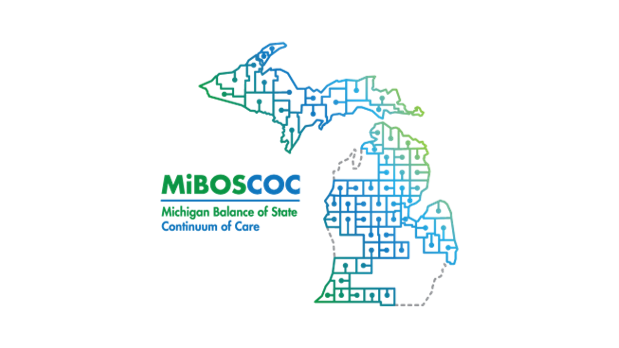                 Michigan Balance of State Continuum of Care Governance Council MeetingOctober 23, 20234pm - 5:30 p.m.In-person at the MSHDA Housing SummitZoom: https://us02web.zoom.us/j/89657597307?pwd=bnNYRzc4bDdTc3FpeXkvNWlCOXRTQT09Meeting Agenda 4:00-4:02Welcome and Introductions 	4:02-4:04Review/Approve Agenda (action item)4:04-4:06Review/Approve August Meeting Minutes (action item)Regular BusinessRegular Business4:06-4:20Review/Approve changes to Governance Charter4:20-4:25Confirmation of BOS Chair and Secretary positions4:25--4:30Public Comment/AnnouncementsCommittee Updates (postponed to November meeting)Committee Updates (postponed to November meeting)Presentation and DiscussionPresentation and Discussion4:30-4:50Update on status of LPB Best Practices local implementation4:50-5:30Discussion and Snacks-What makes it hard for you to implement these Best Practices in your LPB?Adjourn Adjourn Next MIBOSCOC Governance Council MeetingThursday, November 9, 202310AM- 12PMNext MIBOSCOC Governance Council MeetingThursday, November 9, 202310AM- 12PM